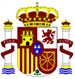 MINISTERIO DEASUNTOS ECONÓMICOSY TRANSFORMACIÓN DIGITAL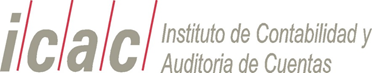 SOLICITUD DE HOMOLOGACIÓN DE PROGRAMAS DE ENSEÑANZA TEÓRICAMODELO H01DATOS DEL SOLICITANTEDATOS DEL SOLICITANTEDenominación social:NIF:Representante:Representante:Cargo:Cargo:Web oficial:e-mail:DATOS DEL PROGRAMA DE ENSEÑANZA TEÓRICADATOS DEL PROGRAMA DE ENSEÑANZA TEÓRICADenominaciónCréditos ECTS/Horas docentesModalidad de enseñanzaCurso académicoTEXTO LIBRETEXTO LIBREDOCUMENTACIÓN ANEXAInsertar documentos .pdfFECHAFIRMA ELECTRÓNICA